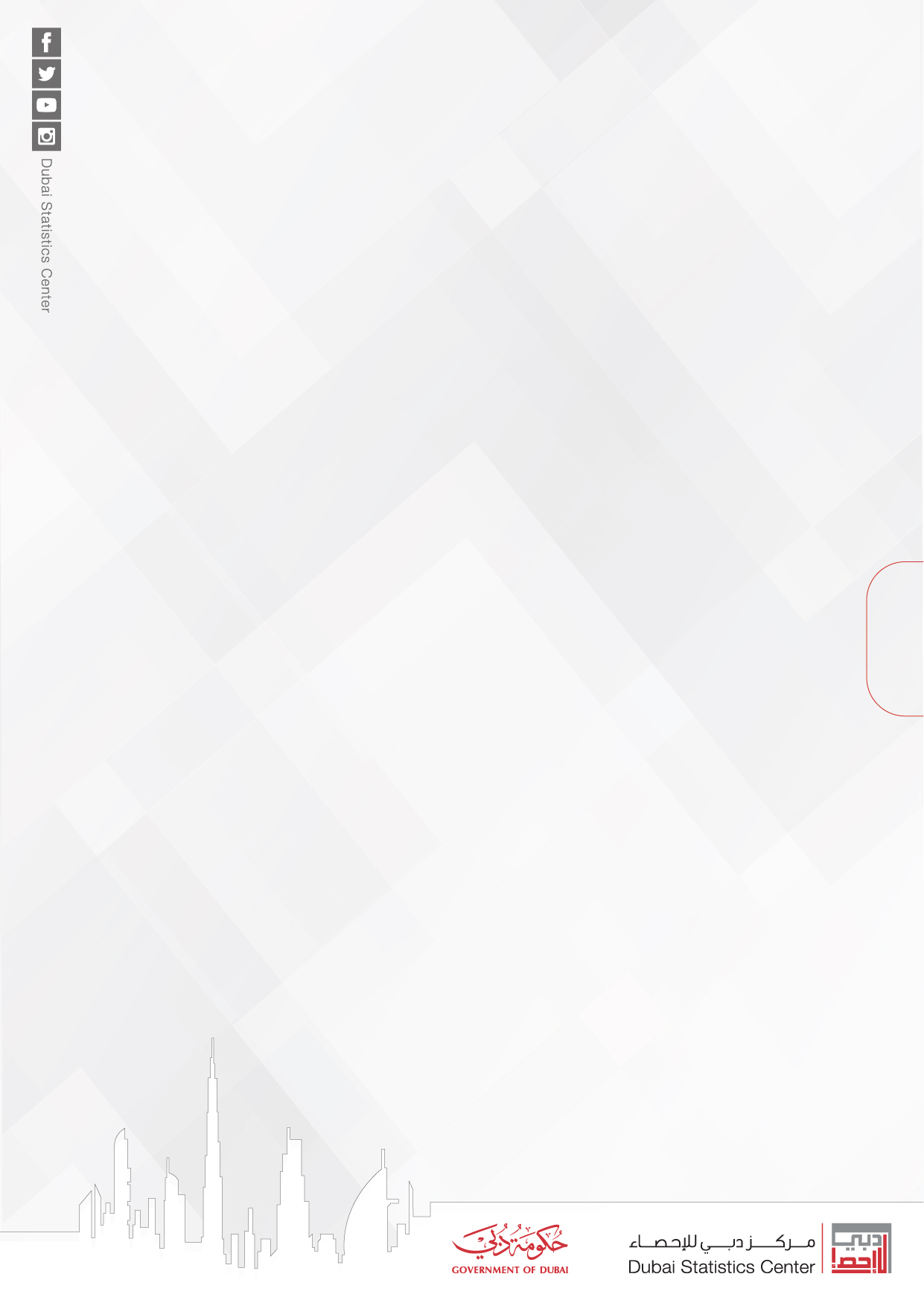  نـشـــــــرة الـمـؤشـرات الاجتماعية والـديـمـغـرافـيـة إمــــــــــارة دبـــــــــيSocio- Demographic Indicators Bulletin Emirate of Dubai  2019 مؤشرات تعليميةEducational Indicators نسبة الأطفال في مرحلة رياض الأطفال من إجمالي الطلبة20.219.819.6% of Children at Kindergarten of Total Studentsنسبة الطلبة في الحلقة الأولى من إجمالي الطلبة40.532.932.6% of Students at Cycle (1) of Total Studentsنسبة الطلبة في الحلقة الثانية من إجمالي الطلبة25.327.027.2% of Students at Cycle (2) of Total Studentsنسبة الطلبة في التعليم الثانوي من إجمالي الطلبة14.020.220.6% of Students at Secondary Education of Total Studentsنسبة طلبة التعليم الديني من إجمالي الطلبة 0.10.20.2% of Students at Religious Education of Total Studentsنسبة الطلبة الملتحقين بالتعليم المستمر "الكبار و المنازل"من إجمالي الطلبة 0.90.91.0% of Students at Continuous Education “Adult and Home Education” of Total Studentsنسبة المعلمين إلى الطلبة بالمدارس ( معلم/100 طالب)7.06.97.0Ratio of Teachers to Students at Schools (teacher per 100 students) معدل الالتحاق الإجمالي في جميع مراحل التعليم (المصحَح )96.297.497.5Gross Enrollment Rate of all Educational Stages (Adjusted) معدل الالتحاق الصافي في جميع مراحل التعليم      ( المصحَح)90.891.491.5Net Enrollment Rate of all Educational Stages(Adjusted)   نسبة الطلبة الذكور من إجمالي الطلاب51.251.151.1% of Male Students of Total Studentsنسبة الطالبات الإناث من إجمالي الطلاب48.848.948.9% of Female Students of Total Students نسبة الطلبة إلى الطالبات 105.3105.1104.9Ratio of Male Students to Female Students نسبة الطالبات إلى الطلاب في مرحلة رياض الأطفال95.395.695.7Ratio of Female Students to Male Students at Kindergartenنسبة الطالبات إلى الطلاب في الحلقة الأولى94.795.295.6Ratio of Female Students to Male Students at Cycle(1)نسبة الطالبات إلى الطلاب في الحلقة الثانية95.295.094.8Ratio of Female Students to Male Students at Cycle(2)نسبة الطالبات إلى الطلاب في المرحلة الثانوية96.796.797.5Ratio of Female Students to Male Students at Secondary Stageنسبة المعلمات من إجمالي المعلمين  في مرحلة رياض الأطفال بالتعليم حكومي100.0100.0100.0% of Female Teachers of Total Teachers at Kindergarten of Governmental Educationعدد المعلمات إلى المعلمين في الحلقة الأولى بالتعليم الحكومي (معلمة/ معلم)12.024.022.5Number of Female Teachers to Male Teachers at Cycle (1) of Governmental Education (female teacher per male teacher)عدد المعلمات إلى المعلمين في الحلقة الثانية بالتعليم الحكومي (معلمة/ معلم)1.21.41.4Number of Female Teachers to Male Teachers at Cycle (2) of Governmental Education (female teacher per male teacher)"تابع" مؤشرات تعليمية Contd./Educational Indicatorsعدد المعلمات إلى المعلمين في المرحلة الثانوية بالتعليم الحكومي (معلمة/ معلم) عدد المعلمات إلى المعلمين في المرحلة الثانوية بالتعليم الحكومي (معلمة/ معلم) 1.31.21.21.1Number of Female Teachers to Male Teachers at Secondary Stage of Governmental Education (female teacher per male teacher)Number of Female Teachers to Male Teachers at Secondary Stage of Governmental Education (female teacher per male teacher)عدد المعلمات إلى المعلمين في التعليم الحكومي (معلمة/ معلم)عدد المعلمات إلى المعلمين في التعليم الحكومي (معلمة/ معلم)2.52.52.52.3Number of Female Teachers to Male Teachers at Governmental Education (female teacher per male teacher)Number of Female Teachers to Male Teachers at Governmental Education (female teacher per male teacher)عدد المعلمات إلى المعلمين في التعليم الخاص (معلمة/ معلم)عدد المعلمات إلى المعلمين في التعليم الخاص (معلمة/ معلم)4.24.24.24.3Number of Female Teachers to Male Teachers at Private Education (female teacher per male teacher)Number of Female Teachers to Male Teachers at Private Education (female teacher per male teacher)نسبة الطلبة في المدارس الحكومية إلى إجمالي الطلبة بالتعليمنسبة الطلبة في المدارس الحكومية إلى إجمالي الطلبة بالتعليم9.59.29.29.1%  of Students at Governmental Schools of Total Students%  of Students at Governmental Schools of Total Studentsنسبة الطلبة في المدارس الخاصة إلى إجمالي الطلبة بالتعليمنسبة الطلبة في المدارس الخاصة إلى إجمالي الطلبة بالتعليم90.590.890.890.9%  of Students at Private Schools of Total Students%  of Students at Private Schools of Total Studentsعدد الطلبة لكل معلم في مرحلة رياض الأطفال بالتعليم الحكوميعدد الطلبة لكل معلم في مرحلة رياض الأطفال بالتعليم الحكومي18.019.019.017Number of Students for Each Teacher at Kindergarten in Governmental EducationNumber of Students for Each Teacher at Kindergarten in Governmental Educationعدد الطلبة لكل معلم في الحلقة الأولى  بالتعليم الحكوميعدد الطلبة لكل معلم في الحلقة الأولى  بالتعليم الحكومي15.015.015.016Number of Students for Each Teacher at Cycle (1) in Governmental EducationNumber of Students for Each Teacher at Cycle (1) in Governmental Educationعدد الطلبة لكل معلم في الحلقة الثانية  بالتعليم الحكوميعدد الطلبة لكل معلم في الحلقة الثانية  بالتعليم الحكومي16.015.015.016Number of Students for Each Teacher at Cycle (2) in Governmental EducationNumber of Students for Each Teacher at Cycle (2) in Governmental Educationعدد الطلبة لكل معلم في المرحلة الثانوية بالتعليم الحكوميعدد الطلبة لكل معلم في المرحلة الثانوية بالتعليم الحكومي9.014.014.013Number of Students for Each Teacher at Secondary Stage in Governmental EducationNumber of Students for Each Teacher at Secondary Stage in Governmental Educationعدد الطلبة لكل معلم في التعليم الحكوميعدد الطلبة لكل معلم في التعليم الحكومي14.015.015.015Number of Students for Each Teacher at Governmental EducationNumber of Students for Each Teacher at Governmental Educationعدد الطلبة لكل معلم في التعليم الخاصعدد الطلبة لكل معلم في التعليم الخاص14.014.014.014Number of Students for Each Teacher at Private EducationNumber of Students for Each Teacher at Private Educationمعدل التعلم (15 سنة فأكثر)معدل التعلم (15 سنة فأكثر)97.697.697.697.6Literacy Rate (15 years and above)Literacy Rate (15 years and above)معدل الأمية (15 سنة فأكثر)معدل الأمية (15 سنة فأكثر)2.42.42.42.4Illiteracy Rate (15 years and above)Illiteracy Rate (15 years and above)معدل الأمية للذكور ( 15 سنة فأكثر )معدل الأمية للذكور ( 15 سنة فأكثر )2.62.52.52.6Illiteracy Rate for Male (15 years and above)Illiteracy Rate for Male (15 years and above)معدل الأمية للإناث ( 15 سنة فأكثر )معدل الأمية للإناث ( 15 سنة فأكثر )2.12.12.12.0Illiteracy Rate for Female (15 years and above)Illiteracy Rate for Female (15 years and above)نسبة الأميون من إجمالي السكاننسبة الأميون من إجمالي السكان2.02.02.02.0% of Illiteracy to the Total Population % of Illiteracy to the Total Population معدل الإلمام بالقراءة والكتابة (15 سنة فأكثر)معدل الإلمام بالقراءة والكتابة (15 سنة فأكثر)7.76.06.05.9Read and Write Rate (15 years and above)Read and Write Rate (15 years and above)* تم تغيير تصنيف الصفوف حسب الحلقات ابتداءً من العام الدراسي 2018/2019 بحسب وزارة التربية والتعليم * تم تغيير تصنيف الصفوف حسب الحلقات ابتداءً من العام الدراسي 2018/2019 بحسب وزارة التربية والتعليم * تم تغيير تصنيف الصفوف حسب الحلقات ابتداءً من العام الدراسي 2018/2019 بحسب وزارة التربية والتعليم *Grade classification changed since academic year 2018/2019 according to Ministry of Education*Grade classification changed since academic year 2018/2019 according to Ministry of Education*Grade classification changed since academic year 2018/2019 according to Ministry of Educationمؤشرات صحيةHealth Indicators            متوسط عدد الأطباء لكل 1,000 من السكان (لا يشمل الإداريين)2.72.62.62.63.1Average Number of Doctors Per 1,000 Population ( Excluding Administrators )Average Number of Doctors Per 1,000 Population ( Excluding Administrators )Average Number of Doctors Per 1,000 Population ( Excluding Administrators )متوسط عدد الممرضين لكل 1,000 من السكان (لا يشمل الإداريين)5.55.15.15.15.7Average Number of Nurses Per 1,000 Population ( Excluding Administrators)Average Number of Nurses Per 1,000 Population ( Excluding Administrators)Average Number of Nurses Per 1,000 Population ( Excluding Administrators)متوسط عدد الأسرة لكل 1,000 من السكان1.41.31.31.31.6Average Number of Beds Per 1,000 PopulationAverage Number of Beds Per 1,000 PopulationAverage Number of Beds Per 1,000 Populationعدد المستشفيات3231313143Number of HospitalsNumber of HospitalsNumber of Hospitalsمؤشرات مستوى المعيشة    مؤشرات مستوى المعيشة    مؤشرات مستوى المعيشة    مؤشرات مستوى المعيشة    مؤشرات مستوى المعيشة    Living Conditions IndicatorsLiving Conditions IndicatorsLiving Conditions Indicatorsنسبة الأسر التي تتمتع بخدمة مياه الشرب 100.0100.0100.0100.0Percentage of Households With Access to Potable Water نسبة الأسر التي تتمتع بخدمة الكهرباء 100.0100.0100.0100.0Percentage of Households With Access to Electricity نسبة الأسر التي تتمتع بخدمة الصرف الصحي 100.0100.0100.0100.0Percentage of Households With Access to Sanitation Facilities مؤشرات السلامة مؤشرات السلامة مؤشرات السلامة Security and Traffic Indicators Security and Traffic Indicators Security and Traffic Indicators Security and Traffic Indicators معدل الإصابات في الحوادث المرورية (لكل 1,000 من السكان)* معدل الإصابات في الحوادث المرورية (لكل 1,000 من السكان)* 0.60.50.50.4Injured at Traffic Accidents Rate (Per 1,000 Population)*معدل الحوادث المرورية (لكل 1,000 من السكان)معدل الحوادث المرورية (لكل 1,000 من السكان)1.00.80.80.8Traffic Accidents Rates (Per 1,000 Population)معدل حوادث الصدم المرورية (لكل 1,000 من السكان)معدل حوادث الصدم المرورية (لكل 1,000 من السكان)0.70.70.70.7Hitting Traffic Accidents Rate (Per 1,000 Population)معدل حوادث الدهس المرورية (لكل 1,000 من السكان)معدل حوادث الدهس المرورية (لكل 1,000 من السكان)0.10.10.10.1Run Over Traffic Accidents Rate (Per 1,000 Population)معدل الحوادث المرورية بسبب تجاوز الإشارة الضوئية الحمراء (لكل 1,000 من السكان)معدل الحوادث المرورية بسبب تجاوز الإشارة الضوئية الحمراء (لكل 1,000 من السكان)0.030.030.030.03Traffic Accidents Rate Because of Crossing the Red Signal (Per 1,000 Population)نسبة وفيات الحوادث المرورية من إجمالي عدد المصابين نسبة وفيات الحوادث المرورية من إجمالي عدد المصابين 7.78.48.49.7Traffic Accidents Deaths as a Percentage of Total Number of Injured*   لا تشمل الوفيات        *   لا تشمل الوفيات        *   لا تشمل الوفيات        * Excluding Deaths* Excluding Deaths* Excluding Deathsنسبة التغير السنوي لركاب المترو 4.91.8-0.7Annual Change Percentage of Metro Passengersنسبة التغير السنوي لركاب الحافلات2.88.1-6.5 Annual Change Percentage of Buses Passengersنسبة التغير السنوي لحركة المسافرين في مطارات دبي 5.51.0-2.4 Annual Change Percentage of Dubai Airports Passengersنسبة التغير السنوي لحركة الطائرات-1.60.12.3Annual Change Percentage of Aircraft Movementنسبة التغير السنوي لركاب العبرات 1.5-3.99.7Annual Change Percentage of Abra Passengersنسبة التغير السنوي لركاب الفيري27.8-17.748.2Annual Change Percentage of Ferri Passengersمؤشرات التكنولوجيا*  مؤشرات التكنولوجيا*  Technology Indicators* Technology Indicators* خطوط الهاتف  (لكل 1,000 من السكان)512.5512.5475.0432.2Telephone Lines  (Per 1,000 Population)Telephone Lines  (Per 1,000 Population)خطوط الهاتف المتحرك الفعالة  (لكل 1,000 من السكان)2352.42352.41974.81,937.5Mobile Telephone Active Lines (Per 1,000 Population)Mobile Telephone Active Lines (Per 1,000 Population)خطوط الإنترنت (لكل 1,000 من السكان)231.0231.0220.8196.8Internet Lines (Per 1,000 Population)Internet Lines (Per 1,000 Population)*   بيانات معدلة من هيئة تنظيم الاتصالات*   بيانات معدلة من هيئة تنظيم الاتصالات*   بيانات معدلة من هيئة تنظيم الاتصالات*   Revised data from the Telecommunications Regulatory Authority*   Revised data from the Telecommunications Regulatory Authority*   Revised data from the Telecommunications Regulatory Authority*   Revised data from the Telecommunications Regulatory Authority          مؤشرات ديموغرافية   Demographic Indicatorsالسكان (بالألف)2,976.53,192.33,355.9Population (Thousands)الذكور (بالألف)2,088.92,233.42,331.8Males (Thousands)الإناث (بالألف)887.6958.91,024.1Females (Thousands)معدل النمو السنوي للسكان (%) (المصحح)6.86.85.0Annual Population Growth Rate (%)(Adjusted)معدل الزيادة الطبيعية (%)1.01.00.9 Natural Increase Rate (%)الوقت اللازم لتضاعف السكان (سنة)10.710.713.9Population Doubling Time (Year)الكثافة السكانية  (فرد/(كم) 2)667.4716706.1Population Density (Person/(km)2) نسبة السكان دون  15 سنة14.814.814.7%  of Population Under 15 Years of Ageنسبة السكان 15-64 سنة 84.084.084.1%  of Population Age 15-64 Years نسبة السكان 65 سنة فأكثر 1.21.21.2%  of Population Age 65 and Above دليل التعمر 7.97.87.8Aging Index نسبة الإعالة الديموغرافية 19.019.018.9Demographic Dependency Ratio نسبة سكان الحضر99.099.199.0% of Urban Populationنسبة سكان الريف1.00.91.0% of Rural Populationتوقع الحياة وقت الولادة (سنة)82.082.082.1Life Expectancy at Birth (Year)توقع الحياة وقت الولادة للذكور (سنة)81.681.681.8Life Expectancy at Birth for Males (Year)توقع الحياة وقت الولادة للإناث (سنة)82.482.482.5Life Expectancy at Birth for Females (Year)متوسط العمر  وقت الزواج الأول (سنة)28.028.028.0Singulate Mean Age at First Marriage (Year) متوسط العمر  وقت الزواج الأول للذكور  (سنة)28.428.428.4Singulate Mean Age at First Marriage for Males (Year)متوسط العمر  وقت الزواج الأول للإناث (سنة)26.826.826.8Singulate Mean Age at First Marriage For Females (Year)وسيط العمر للسكان ( سنة )31.931.931.8Population Median Age ( Year )وسيط العمر للذكور ( سنة )32.732.732.6Median Age For Males ( Year )وسيط العمر للإناث ( سنة )29.629.629.6Median Age For Females ( Yearمعدل المواليد الخام (لكل 1,000 من السكان)11.210.89.7Crude Birth Rate (Per 1,000 Population)معدل الوفيات الخام (لكل 1,000 من السكان)0.90.80.8Crude Death Rate (Per 1,000 Population)معدل وفيات الأطفال الرضع (لكل 1,000 مولود حي)4.93.84.0Infant Mortality Rate (Per 1,000 Live Births)معدل وفيات الأطفال الرضع الذكــور  (لكل 1,000 مولود حي)5.44.04.5Infant Mortality Rate for Males (Per1,000 Live Births)معدل وفيات الأطفال الرضع الإناث (لكل 1,000 مولود حي)4.43.63.6Infant Mortality Rate for Females (Per1,000 Live Births)    تابع/مؤشرات ديموغرافيةContd./Demographic Indicatorsمعدل وفيات الأطفال دون الخامسة (لكل 1,000 مولود حي)6.14.85.16.Under 5 Mortality Rate (Per 1,000 Live Births)معدل وفيات الأطفال دون الخامسة ذكور (لكل 1,000 مولود حي)6.75.25.7Under 5 Mortality Rate Males (Per1,000 Live Births)معدل وفيات الأطفال دون الخامسة إناث (لكل 1,000 مولود حي)5.44.24.5Under 5 Mortality Rate Females (Per1,000 Live Births)متوسط حجم الأسرة المعيشية (فرد)4.34.44.4Average Household Size (Person)عدد الأسر المعيشية (بالألف)506.1543.5579.1Number of Households (Thousands)نسبة الأسر التي تمتلك حاسوب شخصي88.390.094.0% of Households Own Personal Computer نسبة الأسر التي تمتلك خط انترنت94.096.098.2% of Households Own Internet Line نسبة الأسر التي تمتلك طبق هوائي81.582.082.0% of Households Own Satellite Dish نسبة الأسر التي تمتلك هاتف ثابت73.074.072.0% of Households Own Telephone Lineنسبة الأسر التي تمتلك هاتف متحرك100.0100.0100.0% of Households Own Mobileمعدل البطالة0.50.50.5Unemployment Rateمعدل البطالة للذكور0.30.20.2Unemployment Rate for Malesمعدل البطالة للإناث1.51.41.4Unemployment Rate for Femalesنسبة النساء المتعطلات من مجموع المتعطلين (15+)54.957.257.0% of Unemployed Females of Total Unemployed (15+)نسبة النساء في قوة العمل (15 سنة فأكثر)18.118.919.2% of Females in the Labor Force (15+)نسبة العاملين لحسابهم الخاص من مجموع العاملين4.13.84.6% of Self Employed of Total Employed نسبة العاملين بأجر من مجموع العاملين95.996.295.4% of Paid Employees  of Total Employedنسبة المتعطلين الشباب (15 – 24 سنة) من مجموع المتعطلين39.057.344.5% of Unemployed Youth  of Total Unemployed  (15 – 24)معدل النشاط الاقتصادي الخام70.170.671.0Crude Economic Activity Rateمعدل النشاط الاقتصادي الخام للذكور83.184.784.5Crude Economic Activity Rate for Malesمعدل النشاط الاقتصادي الخام للإناث41.141.142.4Crude Economic Activity Rate for Femalesمعدل النشاط الاقتصادي المنقح83.183.282.8Refined Economic Activity Rateمعدل النشاط الاقتصادي المنقح للذكور94.695.394.9Refined Economic Activity Rate for Malesمعدل النشاط الاقتصادي المنقح للإناث53.653.753.8Refined Economic Activity Rate for Femalesتم تعديل بعض المؤشرات نظراً للفروق التقريبية من المصدر.تم تعديل بعض المؤشرات نظراً للفروق التقريبية من المصدر.Some indicators have been modified due to rounding differences from the source.Some indicators have been modified due to rounding differences from the source.Some indicators have been modified due to rounding differences from the source.